SAFE	  PREAMBLEINTROVerse 1 DO YOU WANNA BE SAFE?				LETS STAY PROTECTEDDON’T WANT TO BE DISTURBED BY PEOPLEEFFECTED, DISRESPECTED……………………………………….Verse 2 NOW LISTEN Y’ALL CHECK THIS OUT‘CAUSE THIS IS WHAT ITS ALL ABOUTLETS STAY CONNECTEDWE DON’T WANNA BE NEGLECTEDTHIS SAFE APP RAP IS GONNA BE PROJECTED!!!!!Verse 3 SO NOW THAT YOU’VE DISCOVERED BRO’THAT IS WHAT’S T BE EXPECTEDWE’RE GONNA BE DETECTIVES……LETS GOCHORUS 1 LETS STAY SAFE LETS BE AWAREDON’T WANT ODD TEXTS OR PEOPLE TO STARECONNECT ONLY TO PEOPLE WHO CAREWE’RE ALL UNIQUE SO DON’T COMPARELETS STAY SAFE LETS BE AWAREDON’T WANT ODD TEXTS OR PEOPLE TO STARECONNECT ONLY TO PEOPLE WHO CAREWE’RE ALL UNIQUE SO DON’T COMPAREVERSE 4THIS SUBJECT’S NOT BENIGNLET’S ALL STAY SAFE ONLINEUSE YA PHONE RESPONSIBLY THAT AINT NO CRIMES’ALL JUST FINEVERSE 5 INSTALL GHOST MODES ON YOUR PHONESSTOP OUR FOESBRO’ KEEP OUT THOSE TROLLSHEY BLOODTROLLING THEY AINT GOING NO WHEREVERSE 6 SO SNAPCHAT CATFISH BEWAREWE’LL STAY AHEAD OF YOU FROM THE STARTYOU WILL ALL BE ON THE CHART ‘CAUSE WE’RE ALL PHONE SMARTWE FORMED AN PACTDOWN WITH IT IN THE ACTSOCK IT TO ‘EM GIRLBOY BE EXACTSHOW THEM WE CANT GET HACKED‘CAUSE WE ARE ALL SAFEGUARDED BACKED SO CATFISH, YOU’RE LOCKED OUT, DON’T YE KNOW YOU’VE ALL BEEN CLOCKED TICK TOCKTICK TOCKTICK TOCKLETS GO CHORUS 2LETS STAY SAFE LETS BE AWAREDON’T WANT ODD TEXTS OR PEOPLE TO STARECONNECT ONLY TO PEOPLE WHO CAREWE’RE ALL UNIQUE SO DON’T COMPARELETS STAY SAFE LETS BE AWAREDON’T WANT ODD TEXTS OR PEOPLE TO STARECONNECT ONLY TO PEOPLE WHO CAREWE’RE ALL UNIQUE SO DON’T COMPAREMiddle 8 1ON SOCIAL MEDIA, STAY ON GUARDPLAY IT SAFE, ITS NOT THT HARDON SOCIAL MEDIA, STAY ON GUARDREPORT THE TROLLS LETS GET THEM BARREDON SOCIAL MEDIA, STAY ON GUARDLOOK OUT FOR THOSE WITH FALSE FACADESON SOCIAL MEDIA STAY ON GUARDTHEY WONT GET THROUGH, WE’VE MARKED THEIR CARDSMiddle 8 2 ON SOCIAL MEDIA STAY ON GUARDPLAY IT SAFE, ITS NOT THAT HARDWE’RE IN CONTROL ON SOCIAL MEDIA, STAY ON GUARDOF CYBER SPACE REPORT THE TROLLS AND GET THEM BARRED.ON SOCIAL MEDIA, STAY ON GUARDWE DON’T TALK TO THOSE LOOK OUT FOR THOSE WITH FLASE FACADESTHAT W DON’T KNOW ON SOCIAL MEDIA, STAY ON GUARDYOU’RE NOT MY FIREND THEY WONT GET THROUGH, WE’VE MARKED THEI CARDSLESS I KNOW YOU’RE FACE Middle 8 3ON SOCIAL MEDIA, STAY ON GUARDWE DO POSITIVE PLAY IT SAFE, ITS NOT HARDNOT NEGATIVE ON SOCIAL MEDIA, STAY ON GUARDNO BULLYING REPORT THE TROLLS AND GET THEM BANNEDMiddle 8 4WE HELPON SOCIAL MEDIA STAY ON GUARDWE CAREPLAY IT SAFE IT’S NOT THAT HARDWE LEND A HAND INON SOCIAL MEDIA STAY ON GUARDTOGETHERNESS!Intro 2VERSE 7SO ANY FRAUDS, YOU’RE BROADLY……….BANDYOU AND ALL YOUR FREAKY GANGSTHIS IS FACT WE WONT GET HACKED‘CAUSE WE’RE ALL BACKED WITH PARENTAL-CONTROLTHEY’VE BEEN ELECTED WE’RE QUITE SELECTIVEYOU’LL BE DETECTEDJUST SO YOU KNOW SAFEGUARDING BROLETS GOCHORUS 3LETS STAY SAFE LETS BE AWAREDON’T WANT ODD TEXTS OR PEOPLE TO STARECONNECT ONLY TO PEOPLE WHO CAREWE’RE ALL UNIQUE SO DON’T COMPARELETS STAY SAFE LETS BE AWAREDON’T WANT ODD TEXTS OR PEOPLE TO STARECONNECT ONLY TO PEOPLE WHO CAREWE’RE ALL UNIQUE SO DON’T COMPARECHORUS 4LETS STAY SAFE LETS BE AWAREON SOCIAL MEDIA STAY ON GUARDDON’T WANT ODD TEXTS OR PEOPLE TO STARECONNECT ONLY TO PEOPLE WHO CARELOOK OUT FOR THOSE WITH FALSE FACADESWE’RE ALL UNIQUE SO DON’T COMPARELETS STAY SAFE LETS BE AWAREON SOCIAL MEDIA STAY ON GUARDDON’T WANT ODD TEXTS OR PEOPLE TO STARECONNECT ONLY TO PEOPLE WHO CAREPLAY IT SAFE ITS NOT THAT HARDWE’RE ALL UNIQUE SO DON’T COMPARELETS TAKE PART INSAFEGUARDING 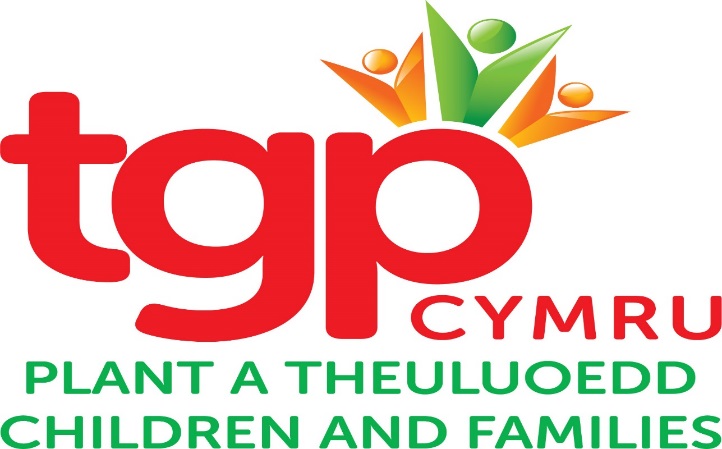 